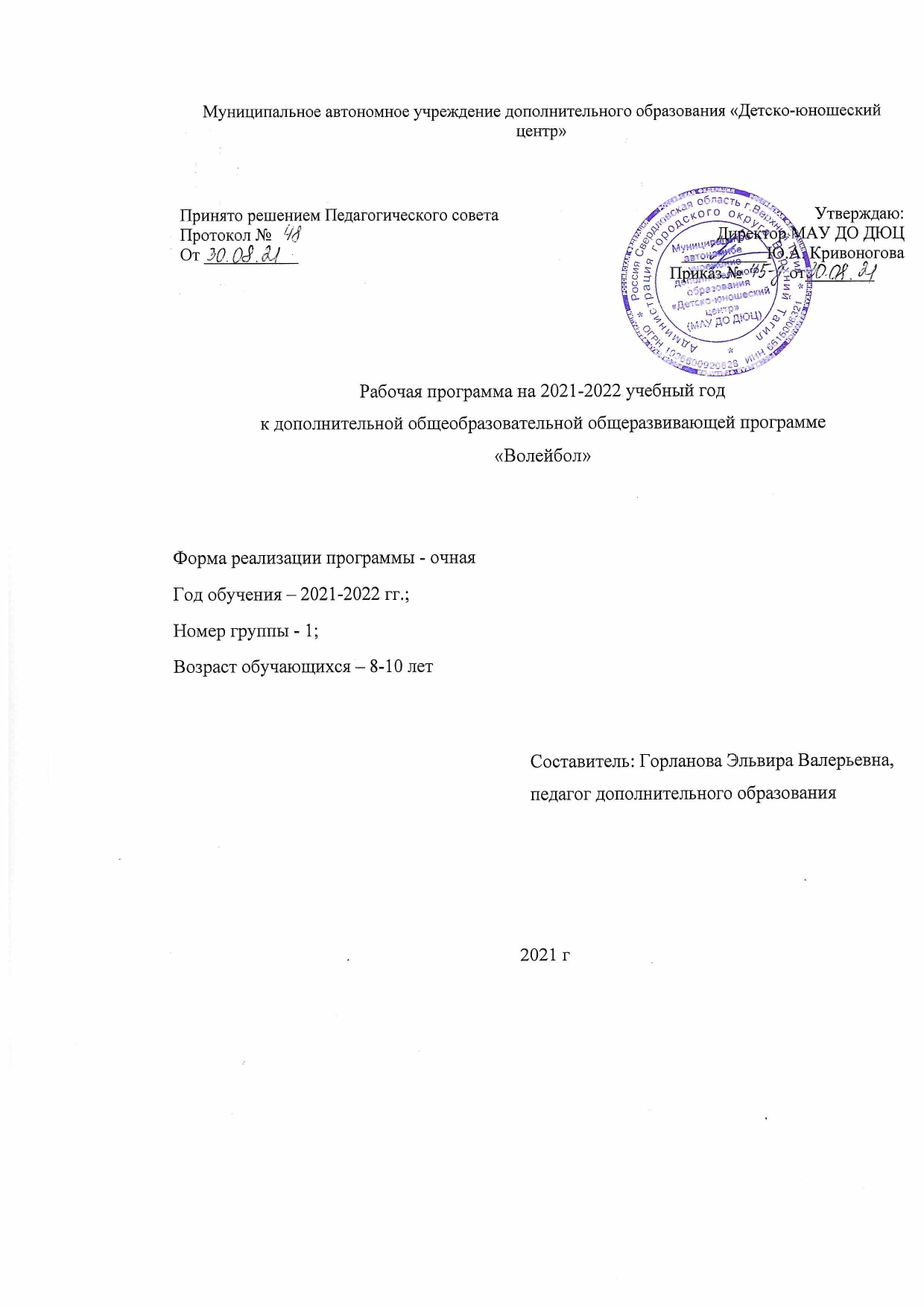 ПОЯСНИТЕЛЬНАЯ ЗАПИСКАРабочая программа «Волейбол» разработана на основе дополнительной общеразвивающей программы «Волейбол», которая ставит своей целью: содействие гармоничному, физическому развитию, всесторонней физической подготовке и укреплению здоровья детей; привитие потребности к систематическим занятиям физическими упражнениями  адресована детям 9-16 лет и рассчитана на 1 год обучения.В 2020-2021  учебном году по программе обучаются дети:8-10 лет, 1 год обучения, общий объем часов - 144;Цель программы: содействие гармоничному, физическому развитию, всесторонней физической подготовке и укреплению здоровья детей; привитие потребности к систематическим занятиям физическими упражнениями.Задачи:развить физические качества и способности для игры в волейбол;развить быстроту, выносливость, ловкость, гибкость, координацию движений;развить волевые качества игрока;сформировать навык работы в команде;приобщить к ценностям здорового образа жизни.способствовать формированию чувства патриотизма и гордости за спортивные достижения спортсменов России.Количество групп 2-го года обучения – 1Количество обучающихся в каждой группе – 12-20 человек.В соответствии с программой каждое занятие состоит из теоретической части 12 часов в год) и практической части 204 часов в год).Формы организации процесса обучения:групповаяПланируемые результаты освоения курса 1-го года обучения:Личностные результаты:умение отстаивать свое мнение и с уважением относиться к мнению товарищей;умение работать в команде;понимание значения физической культуры для укрепления здоровья человека;принятие норм здорового образа жизни, позитивного общения друг с другом;развитие навыков сотрудничества с взрослыми и сверстниками в разных социальных ситуациях, умения не создавать конфликтов и находить выходы из спорных ситуаций;формирование таких качеств как дисциплинированность и активность.     Мета предметные результаты:умение понимать причины успеха или неуспеха, самостоятельно работать над достижением положительного результата; владение основами самооценки;умение планировать свое свободное время.          Предметные результаты:владение основными понятиями и правилами игры в волейбол;выполнение элементарных и более сложных тренировочных упражнений с мячом;понимание необходимости грамотно распределять физические нагрузки; знание основных приемов профилактики специфического травматизма;повышение физических показателей и адаптивных возможностей организма; улучшение координации движений, быстроты реакции и ловкости.Текущая аттестации проходит в период с 20.12.2021 года по 24.12.2021 года.Промежуточная аттестация проходит в период с 16.05.2022 года по 20.05.2022 года.Календарно-тематический план1-й год обученияВремя и место проведения занятий – в соответствии с расписанием, утвержденным директором.№Раздел программы, тема занятияИтого часовВсего часовВсего часовКраткое содержание занятияДата по плануДата по факту№Раздел программы, тема занятияИтого часов     Теория             ПрактикаКраткое содержание занятияДата по плануДата по факту1Вводное занятие. Техника безопасности во время проведения занятий.  Развитие быстроты, ловкости координации.20,251,75Инструктаж по технике безопасности. Веселые старты.  Перемещения, бег, прыжки, передачи, приёмы, подачи полоса препятствий Подвижные игры.сентябрь2Физкультура и спорт в РФ. Совершенствование техники метания мяча (имитация подачи и нападающего удара)20,251,75Метание т. мяча в щит на скорость с ловлей. Соревнования по метанию. Подвижная играсентябрь3Обучение технике нижней подачи20,251,75Объяснение показ, выполнение. Тренировочная играсентябрь4Обучение верхней передачи20,251,75Работа у стены, на точность в кольцо и в парах. Игра «квадрат»сентябрь6Обучение приёма мяча20,251,75В парах и с помощью тренера выполнение упражнения. Тренировочная играсентябрь7Физкультура и спорт в РФ. Развитие координации движений и ловкости20,251,75Выполнение сложных по координации прыжков, акробатических упражнений. Подвижная игра.сентябрь8Обучение нападающему удару20,251,75Выполнение упражнения у стены, с помощью тренера или партнёра у сетки с куба. Тренировочная играсентябрь9Входящая аттестация. Сдача контрольных нормативов по физической подготовке20,251,75Сдача контрольных нормативов по физической подготовке. Подвижная игра.сентябрь10Физкультура и спорт в РФ.   Развитие быстроты, ловкости координации.20,251,75Влияние физических упражнений на организм детей.  Перемещения, бег, прыжки, передачи, приёмы, подачи полоса препятствий Подвижная игра.октябрь11Обучение нижней подачи20,251,75Выполнение у стены, эстафета подач соревнования на точность. В парах с приёмом мяча партнёром.  Играоктябрь12Развитие быстроты реакции на летящий мяч20,251,75Выполнение упражнения с помощью тренера и партнёра   по сигналу из разных позиций. Состязания в командах.  Тренировочная игра  октябрь13Специальная-физическая подготовка20,251,75Выполнение комплекса упражнений поэтапно. Подвижная игра.октябрь14Обучение подачи и приёма мяча20,251,75Тренировочные упражненияоктябрь15Изучение подбора мяча20,251,75Объяснение. Выполнение на матах кувырков назад(девочки) юноши у шведской стенки. Метание теннисного мяча на точность.октябрь16Развитие быстроты, ловкости координации20,251,75Перемещения, бег, прыжки, передачи, приёмы, подачи полоса препятствий. Подвижная игра.октябрь17Соревнования, посвященные «Дню народного единства».22Организация соревнований по пионерболу ко «Дню народного единства» ДЮЦ.октябрь18Обучение передаче и ловле мяча над собой20,251,75Выполнение упражнения в колоннах на двух площадках поточно. Игра «квадрат»ноябрь19Развитие скоростно-силовых способностей22Комплекс упражнений общей физической подготовки в форме круговой тренировки. Подвижная игра.ноябрь20Основы здорового образа жизни. Физические упражнения их актуальность.  Обучение тактическим действий. 20,251,75Беседа. Выполнение подачи, приём, передача в зону 2 перевод мяча через сетку.  Тренировочная играноябрь21Основы здорового образа жизни. Физические упражнения их актуальность.  Обучение нападающему удару20,251,75Выполнение упражнения у стены, с помощью тренера или партнёра от сетки с приёмом. Подачи. Тренировочная играноябрь22Развитие скоростно-силовых способностей22Комплекс упражнений общей физической подготовки в форме круговой тренировки. Подвижная игра.ноябрь23Соревнования по пионерболу с элементами волейбола20,251,75Тренировочные игры по пионерболу внутригрупповыеноябрь24Развитие скоростно-силовых способностей22Комплекс упражнений общей физической подготовки в форме круговой тренировки. Подвижная игра.ноябрь25Основы здорового образа жизни. Физические упражнения их актуальность. Повторение верхней передачи и передачи за спину 20,251,75Беседа. Выполнение верхней передачи у стены. Чередование верхней передачи над собой и за спину. В парах с перемещением. Игра «квадрат» с   перебежками ноябрь26Основы здорового образа жизни. Физические упражнения их актуальность.  Обучение трёхфазному разбегу20,251,75Беседа. Имитация у сетки друг за другом поточно, с теннисным мячом с помощью тренера. Тренировочная иградекабрь27Соревнования по пионерболу22Тренировочные игры внутригрупповыедекабрь28Развитие скоростно-силовых способностей22Комплекс упражнений общей физической подготовки в форме круговой тренировки. Подвижная игра.декабрь29Повторение приёмов, подач и нападающего удара20,251,75Приём мяча у стены, приёмы подач со сменой подающих, приём нападающего удара от сетки.  Тренировочная иградекабрь30Специальная-физическая подготовка.22Выполнение комплекса упражнений поэтапно. Подвижная иградекабрь31Развитие быстроты реакции20,251,75Выполнение упражнения с помощью тренера и партнёра   по сигналу из разных позиций. Состязания в командах.  Тренировочная игра  декабрь32Текущая аттестация. Сдача контрольных нормативов по физической подготовке20,251,75Сдача контрольных нормативов по физической подготовке. Подвижная игра.декабрь33Развитие быстроты, ловкости координации.22Перемещения, бег, прыжки, передачи, приёмы, подачи полоса препятствий Подвижная игра.декабрь34Повторение верхней передачи20,251,75У стены выполнение верхней передачи, передачи с чередованием над собой в стену за спину, у сетки с поворотом в 3,4 зоны.  Тренировочная игра   декабрь35Новогодний турнир по пионерболу.22Организация новогоднего турнира по пионерболу между группами ДЮЦ.январь36Гигиена, распорядок дня.   Развитие быстроты, ловкости координации.20,251,75Беседа.  Перемещения, бег, прыжки, передачи, приёмы, подачи полоса препятствий Подвижная игра  январь37Соревнования по пионербол с элементами волейбола22Внутригрупповые тренировочные игры.январь38Гигиена, распорядок дня.     Повторение подбора мяча20,251,75Беседа. Объяснение.  Совершенствование подбора мяча.январь39Развитие скоростно-силовых способностей22Комплекс упражнений общей физической подготовки в форме круговой тренировки. Подвижная игра.январь40Гигиена, распорядок дня.  Развитие быстроты реакции на летящий мяч  20,251,75Беседа.  Выполнение упражнения с помощью тренера и партнёра   по сигналу  из разных позиций. Состязания в командах.  Тренировочная игра   январь41Специальная-физическая подготовка22Выполнение комплекса упражнений поэтапно. Подвижная играфевраль42Гигиена, распорядок дня.  Обучение блокированию мяча.20,251,75Беседа. Тренировочные упражнения.февраль43Развитие скоростно-силовых способностей22Комплекс упражнений общей физической подготовки в форме круговой тренировки. Подвижная игра.февраль44Повторение нападающего удара20,251,75Выполнение упражнения у стены, с помощью тренера или партнёра от сетки с приёмом. Подачи. Тренировочная играфевраль45Повторение приёма подач и верхней передачи20,251,75Подачи с двух площадок с доводкой в зону 3, передача во 2 и 4 зоны со сменой зон. Тренировочная играфевраль46Соревнования к «Дню защитника отечества»22Организация соревнований по пионерболу к дню защитника отечества между группами ДЮЦ.февраль47Развитие скоростно-силовых способностей22Комплекс упражнений общей физической подготовки в форме круговой тренировки. Подвижная игра.февраль48Обучение метанию мяча более слабой рукой и сильной20,251,75Выполнение метание в парах слабой рукой. Соревнования по метанию. Метание на точность в маты на 1,4,5,6. Тренировочная играфевраль49Обучение нападающему удару более слабой рукой20,251,75Тренировочные упражнениямарт50Соревнования по пионерболу «весенняя капель»22Внутригрупповые соревнования по пионерболумарт51Развитие скоростно-силовых способностей22Комплекс упражнений общей физической подготовки поэтапный. Подвижная игра.март52Обучение боковой подачи 20,251,75Выполнение в парах на точность с приёмом мяча. Тренировочные упражнениямарт53Повторение верхней передачи20,251,75Тренировочные упражнения у стены и в парах.март54Специальная-физическая подготовка22Выполнение комплекса упражнений поэтапно. Подвижная играмарт55Развитие быстроты, ловкости координации.22Перемещения, бег, прыжки, передачи, приёмы, подачи полоса препятствий. Подвижная игра.март56Повторение передачи над собой и боком20,251,75Выполнение упражнения в тройках со сменоймарт57Развитие скоростно-силовых способностей22Комплекс упражнений общей физической подготовки поэтапный. Подвижная игра.март58Соревнования по пионерболу22Тренировочные игры по пионерболу.апрель59Обучение игре в бадминтон (подводящие упражнения к нападающему удару).20,251,75Объяснение и работа в парах, состязание.апрель60Развитие скоростно-силовых способностей22Комплекс упражнений общей физической подготовки в форме круговой тренировки. Подвижная игра.апрель61Развитие быстроты реакции на летящий мяч  20,251,75Беседа.  Выполнение упражнения с помощью тренера и партнёра   по сигналу из разных позиций. Состязания в командах.  Тренировочная игра   апрель62Повторение подбора мяча20,251,75Повторение подбора мяча. Тренировочные упражнения.апрель63Обучение взаимодействию игроков при приёме мяча с подачи20,251,75Объяснения. Тренировочные упражнения.апрель64Соревнование по метанию мяча.20,251,75Тренировочные упражнения. Игра снайперы.апрель65Соревнования, посвященные «Дню Победы» 22Организация соревнований по пионерболу, посвященные, «Дню Победы» среди УТГ городаапрель66Повторени метания более слабой рукой и сильной рукой на точность20,251,75Выполнение метания в парах слабой рукой. Соревнования по метанию на точность. Тренировочная играмай67Промежуточная аттестация20,51,75Сдача контрольных нормативов по физической подготовке. Подвижная игра.май68Изучение правил игры в бадминтон20,251,75Игра в парах со сменой на количество передач сильнейшей рукой, тоже самое слабой рукоймай69Соревнования по пионерболу22Внутригрупповые соревнования по пионерболумай70Повторение верхней передачи20,251,75У стены выполнение верхней передачи, передачи с чередованием над собой в стену за спину, у сетки с поворотом в 3,4 зоны со сменой.  Тренировочная игра   май71Обучение игры в бадминтон.20,251,75Объяснение. Тренировочная игра.май72Соревнования по пионерболу20,251,75Внутригрупповые соревнования по пионерболумай